LAMPIRANStatistik Deskritif Data PenelitianTabel 4.1 Statistik Deskritif Data PenelitianHasil Uji Asumsi KlasikPengujian Hipotesis PertamaHasil Uji MultikolonieritasHasil Uji Normalitas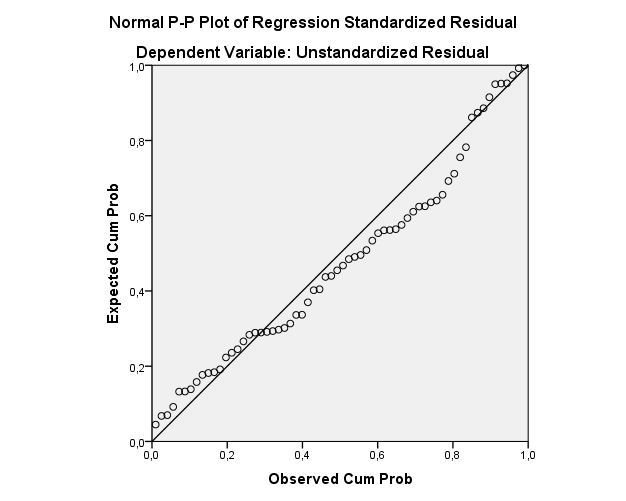 Hasil Uji Heteroskedastisitas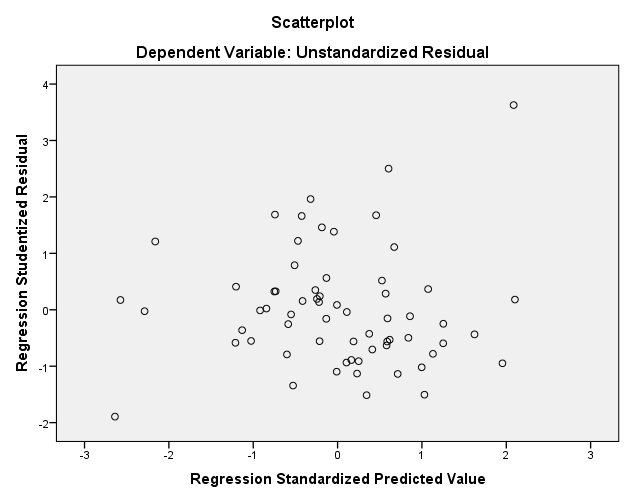 Pengujian Hipotesis KeduaHasil Uji MultikolonieritasHasil Uji Normalitas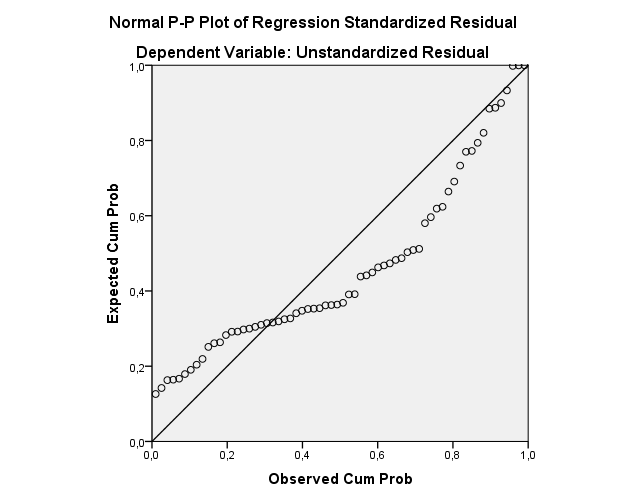 Gambar 5.3 Hasil Uji Normalitas DataHasil Uji Hiteroskedastisitas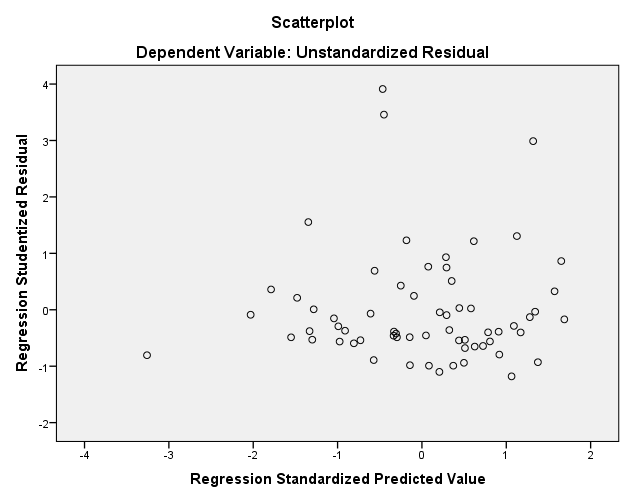 Hasil Uji HipotesisHipotesis PertamaPengaruh Simultan Variabel Independen terhadap Variabel dependenPengaruh Parsial Variabel Independen terhadap Variabel dependenHipotesis KeduaPengaruh Simultan Variabel Independen terhadap Variabel dependenPengaruh Parsial Variabel Independen terhadap Variabel dependenStatistik DeskiptifStatistik DeskiptifStatistik DeskiptifStatistik DeskiptifStatistik DeskiptifStatistik DeskiptifNMinimumMaximumMeanStd. DeviationStruktur Perusahaan64,002845,08561,2808258,69861246Monitoring Perusahaan64,00000,98841,6663939,20342238Kinerja Perusahaan64-,13486,24092,0323445,06065151Kualitas Pelaporan Keuangan64-,821201,301260E-7,32213199Efisiensi Investasi64-,07590,276720E-7,07189197ModelModelCollinearity StatisticsCollinearity StatisticsModelModelToleranceVIF1StrukturPerusahaan,9701,0311MonitoringPerusahaan,9881,0121KinerjaPerusahaan,9801,020ModelModelCollinearity StatisticsCollinearity StatisticsModelModelToleranceVIF1(Constant)1Struktur Perusahaan,9701,0311Monitoring Perusahaan,9201,0871Kinerja Perusahaan,9181,0891Unstandardized Residual,8781,138ModelModelSum of SquaresdfMean SquareFSig.1Regression,7953,2652,770,049b1Residual5,74260,0961Total6,53763ModelModelUnstandardized CoefficientsUnstandardized CoefficientsStandardized CoefficientstSig.ModelModelBStd. ErrorBetatSig.1(Constant)-,316,139-2,265,0271Struktur Perusahaan,010,057,021,174,8631Monitoring Perusahaan,406,193,2562,105,0391Kinerja Perusahaan1,310,649,2472,018,048ModelModelSum of SquaresdfMean SquareFSig.1Regression,0094,002,437,781b1Residual,31659,0051Total,32663ModelModelUnstandardized CoefficientsUnstandardized CoefficientsStandardized CoefficientstSig.ModelModelBStd. ErrorBetatSig.1(Constant)-,014,034-,409,6841Struktur Perusahaan-,006,013-,060-,464,6451Monitoring Perusahaan,018,047,050,373,7101Kinerja Perusahaan,125,159,105,786,4351Kualitas Pelaporan Keuangan-,032,031-,145-1,058,294